Publicado en Barcelona el 13/02/2019 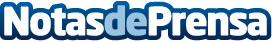 Manifiesto del Sindicato de Circulación Ferroviario respecto al accidente ocurrido en ManresaTras el triste suceso ferroviario acaecido en la capital de la comarca del Bages, en la provincia de Barcelona, el Sindicato de Circulación Ferroviario muestra su apoyo a los afectados, recuerda las demandas de mejores sistemas de seguridad y rechaza las manifestaciones demagógicasDatos de contacto:Sindicato De Circulación FerroviarioSindicato635691630Nota de prensa publicada en: https://www.notasdeprensa.es/manifiesto-del-sindicato-de-circulacion Categorias: Nacional Viaje Comunicación Sociedad Cataluña Logística http://www.notasdeprensa.es